Морозов Анатолий Афанасьевич 1916г.р. Звание: гв. подполковник 
в РККА с 10.1934 года № записи: 32320620Архивные документы о данном награждении:Фронтовой приказ№: 35/н от: 22.05.1944 
Издан: ВС 8 ВА 4 Украинского фронта / Архив: ЦАМОфонд: 33опись: 690155ед.хранения: 2290№ записи: 32320581Орден Александра Невского 

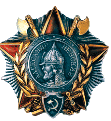 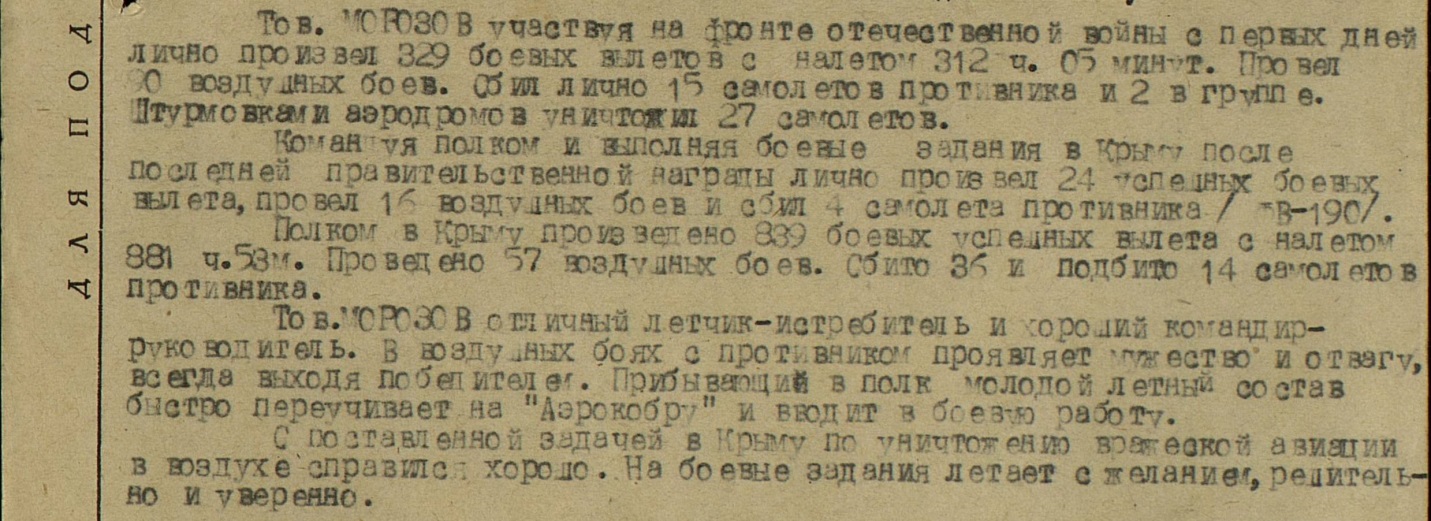 